Page 1 of 5Page 2 of 5Page 3 of 5Page 4 of 5Page 5 of 5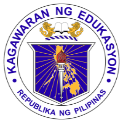 	GRADES 1 to 12	DAILY LESSON LOG	  (Pang-Araw-araw na Tala sa Pagtuturo)Paaralan:Baitang / Antas:Grade – 9	GRADES 1 to 12	DAILY LESSON LOG	  (Pang-Araw-araw na Tala sa Pagtuturo)Guro:Asignatura:Filipino	GRADES 1 to 12	DAILY LESSON LOG	  (Pang-Araw-araw na Tala sa Pagtuturo)Petsa / Oras:September 12 - 16, 2016Markahan:IkalawaLAYUNINLUNESMARTESMIYERKULESHUWEBESBIYERNESLAYUNINTiyakin ang pagtatamo ng layunin sa bawat linggo na nakaangkla sa Gabay sa Kurikulum. Sundin ang pamamaraan upang matamo ang layunin, maaari ring magdagdag ng iba pang gawain sa paglinang ng Pamantayang Pangkaalaman at Kasanayan. Tinataya ito gamit ang mga istratehiya ng Formative Assessment. Ganap na mahuhubog ang mga mag-aaral at mararamdaman ang kahalagahan ng bawat aralin dahil ang mga layunin sa bawat linggo ay mula sa Gabay sa Kurikulum at huhubugin ang bawat kasanayan at nilalaman.Tiyakin ang pagtatamo ng layunin sa bawat linggo na nakaangkla sa Gabay sa Kurikulum. Sundin ang pamamaraan upang matamo ang layunin, maaari ring magdagdag ng iba pang gawain sa paglinang ng Pamantayang Pangkaalaman at Kasanayan. Tinataya ito gamit ang mga istratehiya ng Formative Assessment. Ganap na mahuhubog ang mga mag-aaral at mararamdaman ang kahalagahan ng bawat aralin dahil ang mga layunin sa bawat linggo ay mula sa Gabay sa Kurikulum at huhubugin ang bawat kasanayan at nilalaman.Tiyakin ang pagtatamo ng layunin sa bawat linggo na nakaangkla sa Gabay sa Kurikulum. Sundin ang pamamaraan upang matamo ang layunin, maaari ring magdagdag ng iba pang gawain sa paglinang ng Pamantayang Pangkaalaman at Kasanayan. Tinataya ito gamit ang mga istratehiya ng Formative Assessment. Ganap na mahuhubog ang mga mag-aaral at mararamdaman ang kahalagahan ng bawat aralin dahil ang mga layunin sa bawat linggo ay mula sa Gabay sa Kurikulum at huhubugin ang bawat kasanayan at nilalaman.Tiyakin ang pagtatamo ng layunin sa bawat linggo na nakaangkla sa Gabay sa Kurikulum. Sundin ang pamamaraan upang matamo ang layunin, maaari ring magdagdag ng iba pang gawain sa paglinang ng Pamantayang Pangkaalaman at Kasanayan. Tinataya ito gamit ang mga istratehiya ng Formative Assessment. Ganap na mahuhubog ang mga mag-aaral at mararamdaman ang kahalagahan ng bawat aralin dahil ang mga layunin sa bawat linggo ay mula sa Gabay sa Kurikulum at huhubugin ang bawat kasanayan at nilalaman.Tiyakin ang pagtatamo ng layunin sa bawat linggo na nakaangkla sa Gabay sa Kurikulum. Sundin ang pamamaraan upang matamo ang layunin, maaari ring magdagdag ng iba pang gawain sa paglinang ng Pamantayang Pangkaalaman at Kasanayan. Tinataya ito gamit ang mga istratehiya ng Formative Assessment. Ganap na mahuhubog ang mga mag-aaral at mararamdaman ang kahalagahan ng bawat aralin dahil ang mga layunin sa bawat linggo ay mula sa Gabay sa Kurikulum at huhubugin ang bawat kasanayan at nilalaman.Pamantayang PangnilalamanNaipamamalas ng mag-aaral ang pag-unawa sa sanaysay gamit ang teknolohiya at mga pangatnig upang makapaglahad ng sariling opinion sa ilang napapanahong isyu.Pamantayan sa PagganapNakapagbibigay ang mag-aaral ng mahusay na opinyon/pananaw tungkol sa isang napapanahong isyu.Mga Kasanayan sa PagkatutoIsulat ang code sa bawat kasanayanPag-unawa sa NapakingganPag-unawa sa BinasaPaglinang ng TalasalitaanPanonoodPagsasalitaPagsulatGramatika/RetorikaNILALAMANAng nilalaman ay ang mgaaralin sa bawat linggo. Ito ang paksang nilalayong ituro ng Guro mula sa Gabay sa Kurikulum. Maaari ito tumagal ng isa hanggang dalawang linggo.Ang nilalaman ay ang mgaaralin sa bawat linggo. Ito ang paksang nilalayong ituro ng Guro mula sa Gabay sa Kurikulum. Maaari ito tumagal ng isa hanggang dalawang linggo.Ang nilalaman ay ang mgaaralin sa bawat linggo. Ito ang paksang nilalayong ituro ng Guro mula sa Gabay sa Kurikulum. Maaari ito tumagal ng isa hanggang dalawang linggo.Ang nilalaman ay ang mgaaralin sa bawat linggo. Ito ang paksang nilalayong ituro ng Guro mula sa Gabay sa Kurikulum. Maaari ito tumagal ng isa hanggang dalawang linggo.Ang nilalaman ay ang mgaaralin sa bawat linggo. Ito ang paksang nilalayong ituro ng Guro mula sa Gabay sa Kurikulum. Maaari ito tumagal ng isa hanggang dalawang linggo.NILALAMANGawain 1. Ang Malaking KatanunganAng Kababaihan ng Taiwan: Ngayon at Noong Nakaraang 50 TaonPagbibigay Kapangyarihan sa Kababaihang Pilipino sa Pamamagitan ng Estadistikang KasarianOpinyon Mo’y IpahayagKAGAMITANG PANTUROItala ang mga Kagamitang Panturo gagamitin sa bawat araw. Gumamit ng iba’t-ibang kagamitan upang higit na mapukaw ang interes at pagkatuto ng mga mag-aaral.Itala ang mga Kagamitang Panturo gagamitin sa bawat araw. Gumamit ng iba’t-ibang kagamitan upang higit na mapukaw ang interes at pagkatuto ng mga mag-aaral.Itala ang mga Kagamitang Panturo gagamitin sa bawat araw. Gumamit ng iba’t-ibang kagamitan upang higit na mapukaw ang interes at pagkatuto ng mga mag-aaral.Itala ang mga Kagamitang Panturo gagamitin sa bawat araw. Gumamit ng iba’t-ibang kagamitan upang higit na mapukaw ang interes at pagkatuto ng mga mag-aaral.Itala ang mga Kagamitang Panturo gagamitin sa bawat araw. Gumamit ng iba’t-ibang kagamitan upang higit na mapukaw ang interes at pagkatuto ng mga mag-aaral.SanggunianMga Pahina sa Gabay ng Guropp. 52pp. 53pp. 54pp. 55-56Mga Pahina sa Kagamitang Pang-Mag-aaralMga Pahina sa Teksbukpp. 118 -119pp. 120-122pp. 123-125pp. 126-128Karagdagang Kagamitan mula sa portal ng Learning ResourceIba pang Kagamitang Panturo	GRADES 1 to 12	  DAILY LESSON LOG	  (Pang-Araw-araw na Tala sa Pagtuturo)Paaralan:Baitang / Antas:Grade – 9	GRADES 1 to 12	  DAILY LESSON LOG	  (Pang-Araw-araw na Tala sa Pagtuturo)Guro:Asignatura:Filipino	GRADES 1 to 12	  DAILY LESSON LOG	  (Pang-Araw-araw na Tala sa Pagtuturo)Petsa / Oras:September 12-16, 2016Markahan:IkalawaPAMAMARAANLUNESMARTESMIYERKULESHUWEBESBIYERNESPAMAMARAANGawin ang pamamaraang ito ng buong linggo at tiyakin na may Gawain sa bawat araw. Para sa holistikong pagkahubog, gabayan ang mga amg-aaral gamit ang mga istratehiya ng formative assessment. Magbigay ng maraming pagkakataon sa pagtuklas ng bagong kaalaman, mag-isip ng analitikal at kusang magtaya ng dating kaalaman na inuugnay sa kanilang pang-araw-araw na karanasan.Gawin ang pamamaraang ito ng buong linggo at tiyakin na may Gawain sa bawat araw. Para sa holistikong pagkahubog, gabayan ang mga amg-aaral gamit ang mga istratehiya ng formative assessment. Magbigay ng maraming pagkakataon sa pagtuklas ng bagong kaalaman, mag-isip ng analitikal at kusang magtaya ng dating kaalaman na inuugnay sa kanilang pang-araw-araw na karanasan.Gawin ang pamamaraang ito ng buong linggo at tiyakin na may Gawain sa bawat araw. Para sa holistikong pagkahubog, gabayan ang mga amg-aaral gamit ang mga istratehiya ng formative assessment. Magbigay ng maraming pagkakataon sa pagtuklas ng bagong kaalaman, mag-isip ng analitikal at kusang magtaya ng dating kaalaman na inuugnay sa kanilang pang-araw-araw na karanasan.Gawin ang pamamaraang ito ng buong linggo at tiyakin na may Gawain sa bawat araw. Para sa holistikong pagkahubog, gabayan ang mga amg-aaral gamit ang mga istratehiya ng formative assessment. Magbigay ng maraming pagkakataon sa pagtuklas ng bagong kaalaman, mag-isip ng analitikal at kusang magtaya ng dating kaalaman na inuugnay sa kanilang pang-araw-araw na karanasan.Gawin ang pamamaraang ito ng buong linggo at tiyakin na may Gawain sa bawat araw. Para sa holistikong pagkahubog, gabayan ang mga amg-aaral gamit ang mga istratehiya ng formative assessment. Magbigay ng maraming pagkakataon sa pagtuklas ng bagong kaalaman, mag-isip ng analitikal at kusang magtaya ng dating kaalaman na inuugnay sa kanilang pang-araw-araw na karanasan.Balik-Aral sa Nakaraang Aralin at/o Pagsisimula ng Bagong AralinBalik-aralan ang Malikhaing Pagsulat.Pagbibigay katuturan at pagtalakay sa kahulugan ng Sanaysay.Ginawa niyo ba ang inyong asaynment? Pag-usapan kung ano ang ibig sabihin ng opinyon/pananaw?Paghahabi sa Layunin ng AralinPagbabasa sa maikling talata at pagsagot ng mga katanungan..Pag-usapan ang Sanaysay at ang mga dapat isaalang-alang bilang isang mananaysay.Ang babasahin na inyongasaynment ay naglalahad tungkol sa kababaihang Pilipino.Pagpapakita ng mga larawan at inaatasan ang mga mag-aaral na bumuo ng pangungusap na nagpapakita ng kanilang opinyon/pananaw.Pag-uugnay ng mga Halimbawa sa Bagong AralinTatawag ng ilang pares ng mag-aaral upang ibahagi sa klase ang nabuong sagot.Basahin at unawain ng mabuti ang sanaysay upang malaman kung paano masasalamin ang kalagayang panlipunan  at kultura ng Silangang Asya.Grapikong Tanong SagotPagsagot sa mga tanong sa bawat hanay nang naaayon sa nauunawaan sa tekstong binasa.Mula sa kanilang mga opinyon/pananaw ay ay tatawag ang guro ng iilang mag aaral na magbabahagi ng kanilang mga nabuong pangungusap.Pagtalakay ng Bagong Konsepto at Paglalahad ng Bagong Kasanayan #1Ano ang pangunahing ideya ng akdang binasa mo?Pagsuri sa mga kahulugan ng salitang may salungguhit batay sa pagkakagamit nito sa sanaysay.Paano ba maipapahayag ang mga opinion/pananaw? Makatutulong ditto ang makukuhang kaalaman tungkol sa mga pangatnig.Sasagutin  ng mga mag-aaral ang mga Pokus na Tanong.	GRADES 1 to 12	  DAILY LESSON LOG	  (Pang-Araw-araw na Tala sa Pagtuturo)Paaralan:Baitang / Antas:Grade – 9	GRADES 1 to 12	  DAILY LESSON LOG	  (Pang-Araw-araw na Tala sa Pagtuturo)Guro:Asignatura:Filipino	GRADES 1 to 12	  DAILY LESSON LOG	  (Pang-Araw-araw na Tala sa Pagtuturo)Petsa / Oras:September 12-16, 2016Markahan:IkalawaPAMAMARAANLUNESMARTESMIYERKULESHUWEBESBIYERNESBIYERNESPAMAMARAANGawin ang pamamaraang ito ng buong linggo at tiyakin na may Gawain sa bawat araw. Para sa holistikong pagkahubog, gabayan ang mga amg-aaral gamit ang mga istratehiya ng formative assessment. Magbigay ng maraming pagkakataon sa pagtuklas ng bagong kaalaman, mag-isip ng analitikal at kusang magtaya ng dating kaalaman na inuugnay sa kanilang pang-araw-araw na karanasan.Gawin ang pamamaraang ito ng buong linggo at tiyakin na may Gawain sa bawat araw. Para sa holistikong pagkahubog, gabayan ang mga amg-aaral gamit ang mga istratehiya ng formative assessment. Magbigay ng maraming pagkakataon sa pagtuklas ng bagong kaalaman, mag-isip ng analitikal at kusang magtaya ng dating kaalaman na inuugnay sa kanilang pang-araw-araw na karanasan.Gawin ang pamamaraang ito ng buong linggo at tiyakin na may Gawain sa bawat araw. Para sa holistikong pagkahubog, gabayan ang mga amg-aaral gamit ang mga istratehiya ng formative assessment. Magbigay ng maraming pagkakataon sa pagtuklas ng bagong kaalaman, mag-isip ng analitikal at kusang magtaya ng dating kaalaman na inuugnay sa kanilang pang-araw-araw na karanasan.Gawin ang pamamaraang ito ng buong linggo at tiyakin na may Gawain sa bawat araw. Para sa holistikong pagkahubog, gabayan ang mga amg-aaral gamit ang mga istratehiya ng formative assessment. Magbigay ng maraming pagkakataon sa pagtuklas ng bagong kaalaman, mag-isip ng analitikal at kusang magtaya ng dating kaalaman na inuugnay sa kanilang pang-araw-araw na karanasan.Gawin ang pamamaraang ito ng buong linggo at tiyakin na may Gawain sa bawat araw. Para sa holistikong pagkahubog, gabayan ang mga amg-aaral gamit ang mga istratehiya ng formative assessment. Magbigay ng maraming pagkakataon sa pagtuklas ng bagong kaalaman, mag-isip ng analitikal at kusang magtaya ng dating kaalaman na inuugnay sa kanilang pang-araw-araw na karanasan.Gawin ang pamamaraang ito ng buong linggo at tiyakin na may Gawain sa bawat araw. Para sa holistikong pagkahubog, gabayan ang mga amg-aaral gamit ang mga istratehiya ng formative assessment. Magbigay ng maraming pagkakataon sa pagtuklas ng bagong kaalaman, mag-isip ng analitikal at kusang magtaya ng dating kaalaman na inuugnay sa kanilang pang-araw-araw na karanasan.Pagtalakay ng Bagong Konsepto at Paglalahad ng Bagong Kasanayan #2 Awit ay UnawainPagbabasa ng ilang bahagi ng awit na “ Dalagang Pilipina” na sinulat ni Jose Jose Corazon de Jesus at sa musika ni Jose G. Santos.Nagbago na ang kalagayan at may mga bago ng batas para sa pangangalaga sa mga kababaihan.Pagsasanib ng Gramatika/Retorika.Mahalaga na talakayin ito dahil makatulong  sa isasagawang pagganap ng mag aaral.Ang mga mag-aaral ay susulat ng isang editorial na naglalahad ng kanilang opinion/pananaw tungkol sa napapanahong isyu sa bansa. Tandaang ang pagganap ay batay sa GRASPS.Ang mga mag-aaral ay susulat ng isang editorial na naglalahad ng kanilang opinion/pananaw tungkol sa napapanahong isyu sa bansa. Tandaang ang pagganap ay batay sa GRASPS.Paglinang sa Kabiihasaan(Tungo saFormative Assessment)Pagsagot sa mga gabay na tanong batay sa binasang ilang bahagi ng awit.Grapiko ng TalakayanPagsagot sa mga gabay na nasa loob ng kahon at iba pang mga kasunod na tanong.Magpababasa sa mga mag – aaral ng talata at mula rito ay itatala ang mga pangatnig na ginamit.Goal: Gagawa ng isang editoryal sa alinmang bansa sa Asya.Role: Editor sa isang pahayagan.Audience: Mambabasa ng isang pahayagan.Situation: Kailangang makasulat ng isang editoryal na magtatampok sa napapanahong isyu sa alinmang bansa s Silangang Asya.Performance: Pagsulat ng Editoryal.Standards: Mapanghikayat, Makatotohanan,Kaangkupan sa Paksa, Kawastuhan ng BalangkasGoal: Gagawa ng isang editoryal sa alinmang bansa sa Asya.Role: Editor sa isang pahayagan.Audience: Mambabasa ng isang pahayagan.Situation: Kailangang makasulat ng isang editoryal na magtatampok sa napapanahong isyu sa alinmang bansa s Silangang Asya.Performance: Pagsulat ng Editoryal.Standards: Mapanghikayat, Makatotohanan,Kaangkupan sa Paksa, Kawastuhan ng BalangkasPaglalapat ng Aralin sa Pang-Araw-araw na BuhayPaano mo maipapakita sa iyong kapwa ang isang tunay na dalagang Pilipina?Pagsuri sa sanaysay at paglapat sa totoong buhay ang natutunan  mula dito.Palalimin pa ang kasanayang panggramatika sa paggamit ng pangatnig sa pagbibigay ng sariling opinion o pananaw.Kailangan na alam natin ang mga panibagong isyu sa ating lipunan upang hindi tayo mapag-iiwanan ng panahon.Kailangan na alam natin ang mga panibagong isyu sa ating lipunan upang hindi tayo mapag-iiwanan ng panahon.	GRADES 1 to 12	  DAILY LESSON LOG	  (Pang-Araw-araw na Tala sa Pagtuturo)Paaralan:Medina Nat’l. Comp. High SchoolBaitang / Antas:Grade – 9	GRADES 1 to 12	  DAILY LESSON LOG	  (Pang-Araw-araw na Tala sa Pagtuturo)Guro:Annie B. VariacionAsignatura:Filipino	GRADES 1 to 12	  DAILY LESSON LOG	  (Pang-Araw-araw na Tala sa Pagtuturo)Petsa / Oras:September 12-16,2016Markahan:IkalawaPAMAMARAANLUNESMARTESMIYERKULESHUWEBESBIYERNESPAMAMARAANGawin ang pamamaraang ito ng buong linggo at tiyakin na may Gawain sa bawat araw. Para sa holistikong pagkahubog, gabayan ang mga amg-aaral gamit ang mga istratehiya ng formative assessment. Magbigay ng maraming pagkakataon sa pagtuklas ng bagong kaalaman, mag-isip ng analitikal at kusang magtaya ng dating kaalaman na inuugnay sa kanilang pang-araw-araw na karanasan.Gawin ang pamamaraang ito ng buong linggo at tiyakin na may Gawain sa bawat araw. Para sa holistikong pagkahubog, gabayan ang mga amg-aaral gamit ang mga istratehiya ng formative assessment. Magbigay ng maraming pagkakataon sa pagtuklas ng bagong kaalaman, mag-isip ng analitikal at kusang magtaya ng dating kaalaman na inuugnay sa kanilang pang-araw-araw na karanasan.Gawin ang pamamaraang ito ng buong linggo at tiyakin na may Gawain sa bawat araw. Para sa holistikong pagkahubog, gabayan ang mga amg-aaral gamit ang mga istratehiya ng formative assessment. Magbigay ng maraming pagkakataon sa pagtuklas ng bagong kaalaman, mag-isip ng analitikal at kusang magtaya ng dating kaalaman na inuugnay sa kanilang pang-araw-araw na karanasan.Gawin ang pamamaraang ito ng buong linggo at tiyakin na may Gawain sa bawat araw. Para sa holistikong pagkahubog, gabayan ang mga amg-aaral gamit ang mga istratehiya ng formative assessment. Magbigay ng maraming pagkakataon sa pagtuklas ng bagong kaalaman, mag-isip ng analitikal at kusang magtaya ng dating kaalaman na inuugnay sa kanilang pang-araw-araw na karanasan.Gawin ang pamamaraang ito ng buong linggo at tiyakin na may Gawain sa bawat araw. Para sa holistikong pagkahubog, gabayan ang mga amg-aaral gamit ang mga istratehiya ng formative assessment. Magbigay ng maraming pagkakataon sa pagtuklas ng bagong kaalaman, mag-isip ng analitikal at kusang magtaya ng dating kaalaman na inuugnay sa kanilang pang-araw-araw na karanasan.Paglalahat ng AralinAnong mabuting aral ang mapupulot  mula sa aralin?Masasalamin sa sanaysay na ang karapatan ng kababaihan ay umuunlad na. Napakahalaga ang gamit ng mga pangatnig upang mabisang maipapahayag ang opinion/pananaw.Ang  pagkakaroon ng sariling pananaw/opinyon ay isang karapatan. Huwag lang abusuhin upang hindi tayo makakasakit n gating kapwa.Pagtataya ng AralinPagwawasto sa mga gawain  at pagbibigay ng marka.Pagwawasto sa Grapiko ng Talakayan.Pagbibigay ng angkop na puntos sa mga gawain.Katumbas na iskor:4 – Napakahusay3 – Mahusay2 – Hindi mahusay1 – Kailangan pang linanginKaragdagang Gawain para sa Takdang-AralinatRemediationHanapin at pag-aralan ang kahulugan ng Sanaysay.Patuloy na pagbabasa sa isa pang teksto na Pagbibigay Kapangyarihan sa Kababaihang  Pilipino sa Pamamagitan ng Estadistikang Kasarian.Paghahanda sa pagbuo ng pangungusap na nagpapahayag ng sariling opinion/pananaw.Alamin ang katuturan ng Maikling Kuwento.MGA TALA	GRADES 1 to 12	  DAILY LESSON LOG	  (Pang-Araw-araw na Tala sa Pagtuturo)Paaralan:Baitang / Antas:Grade – 9	GRADES 1 to 12	  DAILY LESSON LOG	  (Pang-Araw-araw na Tala sa Pagtuturo)Guro:Asignatura:Filipino	GRADES 1 to 12	  DAILY LESSON LOG	  (Pang-Araw-araw na Tala sa Pagtuturo)Petsa / Oras:September 12-16,2016Markahan:IkalawaPAGNINILAYMagnilay sa iyong mga istratehiyang pagtuturo. Tayain ang paghubog ng iyong mga mag-aaral sa bawat linggo. Paano mo ito naisakatuparan? Ano pangtulong ang maaari mong gawin upang sila’y matulungan? Tukuyin ang maaari mong itanong/ilahad sa iyong superbisor sa anumang tulong na maaari nilang ibigay sa iyo sa inyong pagkikitaBilang ng mag-aaral na nakakuha ng 80% sa pagtatayaBilang ng mag-aaral na nangangailangan ng iba pang gawain para sa remediationNakatulong ba angremedial? Bilang ng mag-aaral na nakaunawa sa aralin.Bilang ng mag-aaral na magpapatuloy saremediationAlin sa mga istratehiyang pagtuturo ang nakatulong ng lubos?Paano ito nakatulong?Anong suliranin ang aking naranasan na solusyunan sa tulong ng aking punongguro at superbisor?Anong kagamitang panturo ang aking nadibuho na nais kong ibahagi sa mga kapwa ko guro?